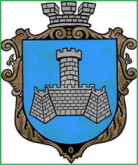 УКРАЇНАХМІЛЬНИЦЬКА МІСЬКА РАДАВІННИЦЬКОЇ ОБЛАСТІ                       виконавчий комітетРІШЕННЯ         Від  ___________2018 р.                                                       №_________Про встановлення режимуроботи об’єкту підприємництвау сфері торгівлі ТОВ «АТБ-маркет»	Розглянувши заяву ТОВ «АТБ-маркет» від 17.01.2018р. щодо встановлення режиму роботи для магазину «Продукти - 1154», керуючись рішенням виконавчого комітету Хмільницької міської ради від 30.08.2011р. № 601 «Про затвердження Положення про порядок встановлення режиму роботи об’єктів торгівлі та сфери послуг на території м. Хмільника», ст.30, 59 Закону України “Про місцеве самоврядування в Україні”, виконавчий комітет міської ради В И Р І Ш И В :Встановити, за погодженням з ТОВ «АТБ-маркет» (Дніпропетровська обл., Дніпровський район, смт. Слобожанське, вул. Василя Сухомлинського, буд. 76 ), режим роботи для магазину «Продукти-1154», який знаходиться по вул. Соборності, 6-а  /додається/.Вказати ТОВ «АТБ-маркет» про необхідність дотримуватись:- встановленого режиму роботи;-	Правил роздрібної торгівлі продовольчими товарами, затверджених наказом Міністерства економіки та з питань європейської інтеграції України від 11.07.2003р. №185;- Правил благоустрою території міста Хмільника, затверджених рішенням 45 сесії Хмільницької міської ради 5 скликання від 26.02.2009р. №491.Контроль за виконанням цього рішення покласти на заступника міського голови з питань діяльності виконавчих органів, згідно розподілу обов’язків.                         Міський голова                                                          С.Б. РедчикДодаток до рішення виконкому міської ради № ___ від _______2018 р.Режим  роботиоб’єкта підприємництва у сфері торгівлі, розташованого на території м. ХмільникаКеруючий справами виконавчогокомітету міської ради							С.П. МаташНазва підприємстваАдреса розташуванняПрізвище, ім’я тапо-батькові керівникаРежимРоботиМагазин «Продукти-1154»вул. Соборності, 6-аТОВ «АТБ-маркет»                   00.00-24.00Без перервиБез вихідних